 Pagando por la Universidad: Aplicar para Becas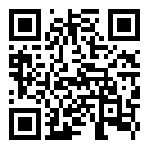 Donde debería empezarPreguntar al consejero escolar de su escuelaPregúntese a sí mismo “¿quién es la persona de mi escuela más calificada para ayudarme a encontrar becas?”Establezca un tiempo para reunirse y preparar preguntas¡Luego aplica a todas las becas que pueda!Aplicar por medio de su universidadBecas al ingresoMuchas de las Universidades en Utah dan oportunidades de becas automáticamente cuando usted aplica para la universidadHay algunas universidades que tienen una aplicación separada para becasBecas de diferentes departamentosBecas de liderazgoBecas privadasBuscar opciones ofrecidas por el empleoReducción de matrículaBeneficios de empleo que proveen una reducción de matrículaReembolso de matrículaBeneficios de empleo que reembolsan la matricula Becas para empleados Ambos, el empleo del padre y del estudiante pueden ofrecer estas oportunidadesBuscar Becas ofrecidas entre la comunidadMuchas organizaciones y negocios en la comunidad dan oportunidades para becasPregunta a la unión de crédito Pregunta a los negocios locales Pregunta a organizaciones en la comunidadBecas locales aumentan su probabilidad de recibir una Beca Aproveche becas pequeñas también, como las que son entre $250-$1000, estas pueden reducir el costo de asistir la UniversidadBuscar en líneaHay muchas opciones para becas que están en línea. Es importante que esté alerta a estafas y fraude. Nunca debes pagar para aplicar para una beca. Si una página de internet aparece rara, debe salir y buscar una página más profesional.Llenar la FAFSAAunque la FAFSA no da becas aparte de las becas federales. Muchas becas requieren que llenen el FAFSA. Comúnmente, las becas que requieren la FAFSA están basadas en necesidad, pero ese no es el caso para todos Un ejemplo perfecto es la Opportunity Scholarship que está basada en méritoRecursos adicionales (En Ingles)USHE.edu/state-scholarships-aidKTSutah.orgMyscholly.comUnigo.comChegg.com/scholarshipsGoingmerry.comFastweb.comBigfuture.collegeboard.org/scholarshipsScholarships.comCappex.comNiche.comCareeronestop.org